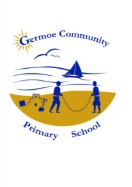 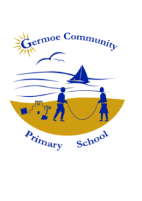                                   Germoe Community Primary School   Newsletter for Week Commencing 24th April 2017OTHER INFORMATION/ADVANCE NOTICESBREAKFAST CLUB – Breakfast Club is running every morning from 8.00am.  If you need it any earlier please contact Mrs Care in the office.  Now that the weather is getting warmer we will able to go outside and play before school startsPARENT/GOVERNOR VACANCY - We currently have a vacancy on our Governing Body for a Parent Governor.  If you are interested in this great opportunity to help support our schools to deliver the best opportunities we can for our children, please get in touch with Russ at monhemr@googlemail.com or call into the school office for more information.MAYPOLE – Friday 5th May 2pm.  Church service followed by dancing on the village green.  All parents/carers and families are welcome to come along and join us.WEDDING – Miss Prescott will be off school, from Thursday 27th April for a week and will return on Monday 8th May as she is getting married.  When she returns she will be Mrs Hill.BUTTERFLIES NURTURE GROUP – Our butterflies Nurture Group are hoping to get a guinea pig.  We have been donated a hutch but will need a small run.  If you have one you no longer need or have a talent and the time to make one for us, we would be very grateful.  We arummere also in need of food containers, water drinkers etc.  Please call into school and see Mrs Care, Mrs Jones or Mrs Larcombe if you feel able to help. Many thanks.SAILING is taking place on Thursdays, starting this week 27th April.  We will be leaving school at 3.00pm prompt and hopefully should be back by 6.40pm. SUMMERFAIR – FROGS are going to have a Summer fair at school in the summer term.  The date is provisionally booked for Saturday 8th July with a reserve date of Saturday 22nd July.*STARS OF THE WEEK*PORTHCURNO CLASS – Lily-May for super writing and readingKYNANCE CLASS –  Henry for amazing mathsGODREVY CLASS – Quinn for fantastic writingDiary Date        		May			Tuesday 2nd		Crosscountry Medal Ceremony and Fun Run @ Mullion                                               						Secondary School 4pmFriday 5th         	Parent/Governor Meeting @ Germoe 9.00am			MaypoledaTEMon             Gym ClubTues     Digital Music Club Wed Sport ClubThurs         SATS  /  Gardening Club  / Recorders Club / SailingFri Film Club